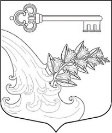 АДМИНИСТРАЦИЯ УЛЬЯНОВСКОГО ГОРОДСКОГО ПОСЕЛЕНИЯ ТОСНЕНСКОГО РАЙОНА ЛЕНИНГРАДСКОЙ ОБЛАСТИПОСТАНОВЛЕНИЕ О признании утратившим силу постановление администрации Ульяновского городского поселения Тосненского района Ленинградской области от 29.07.2019 № 440 «Об утверждении Положения о порядке применения взысканий за несоблюдение муниципальными служащими администрации Ульяновского городского поселения Тосненского района Ленинградской области ограничений и запретов, требований о предотвращении или об урегулировании конфликта интересов и неисполнение обязанностей, установленных в целях противодействия коррупции» (в ред. от 13.11.2020 № 684)В целях приведения нормативных правовых актов в соответствии с действующим законодательством, руководствуясь Федеральным законам от 06.10.2013 № 131-ФЗ «Общих принципах организации местного самоуправления в Российской Федерации», Федеральным законом от 02.03.2007 № 25-ФЗ «О муниципальной службе в Российской Федерации, Законом Ленинградской области № 14-оз от 11.03.2008 «О правовом регулировании муниципальной службы в Ленинградской области», Уставом Ульяновского городского поселения Тосненского района Ленинградской области, в соответствии с протестом Тосненской городской прокуратуры от 31.03.2023 № 7-54-2023 на постановление администрации Ульяновского городского поселения Тосненского района Ленинградской области от 29.07.2019 № 440ПОСТАНОВЛЯЮ:Признать утратившим силу постановление администрации Ульяновского городского поселения Тосненского района Ленинградской области от 29.07.2019 № 440 «Об утверждении Положения о порядке применения взысканий за несоблюдение муниципальными служащими администрации Ульяновского городского поселения Тосненского района Ленинградской области ограничений и запретов, требований о предотвращении или об урегулировании конфликта интересов и неисполнение обязанностей, установленных в целях противодействия коррупции» (в ред. от 13.11.2020 № 684).2. Опубликовать настоящее постановление в сетевом издании «ЛЕНОБЛИНФОРМ» и разместить на официальном сайте администрации в информационно-телекоммуникационной сети «Интернет».3.    Настоящее постановление вступает в силу с момента официального опубликования.4.   Контроль за исполнением настоящего постановления оставляю за собой. Глава администрации                                                          К.И. Камалетдинов 28.04.2023№330